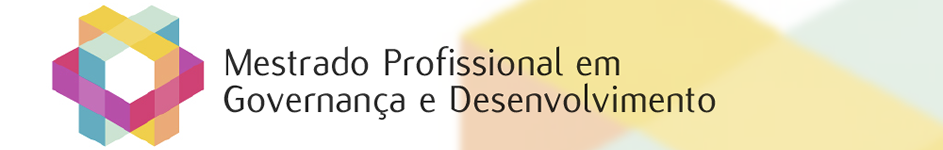 Disciplina: Implementação de políticas públicasProfessor: Daniel de Aquino XimenesCarga horária: 30 horas / aulaDOCENTE – mini currículoSociólogo, Doutor em Sociologia pela UnB em 2001. Pós-Doutorado na Universidade da Califórnia (Davis) em 2014/2015. Da carreira federal de Especialista em Políticas Públicas e Gestão Governamental, com experiência em formulação, implementação, monitoramento e avaliação de políticas públicas, especialmente na área educacional, bem como em coordenação de políticas intersetoriais. Atuou como assessor na área de avaliação da educação superior do Ministério da Educação e INEP, e foi Coordenador de Avaliação Institucional da UNIMEP (1999 a 2002). Desde 2006 atua na área de políticas sociais e educação, tendo sido Assessor da Casa Civil da Presidência da República, assessor da Secretaria Executiva do MEC, e Diretor da Diretoria de Estudos e Acompanhamento das Vulnerabilidades Educacionais do Ministério da Educação (SECAD). De junho de 2011 a maio de 2015 foi Diretor do Departamento de Condicionalidades da Secretaria Nacional de Renda de Cidadania (SENARC, responsável pelo Programa Bolsa Família) vinculada ao Ministério do Desenvolvimento Social e Combate a Fome. Em 2015/2016 foi Diretor de Programas da Secretaria Executiva do Ministério da Educação, e Coordenador Geral de Programas de Valorização do Magistério da Educação Básica na CAPES. Desde julho de 2016 é Diretor de Políticas de Educação em Direitos Humanos e Cidadania (SECADI/MEC).Ementa:A disciplina compreenderá a análise da dinâmica de implementação de políticas públicas a partir de balizas analíticas, portanto além do aspecto basicamente operacional, contextualizando-a com as fases do ciclo de políticas públicas, e com a priorização de três eixos de reflexão: relações federativas, gestão intersetorial e concepção sistêmica. Objetiva desenvolver a perspectiva da reflexão aplicada, para tanto serão analisadas situações das áreas social e educacional.Objetivos de aprendizagemRefletir sobre o processo de políticas públicasRefletir sobre a integração das fases do ciclo de políticas públicasPerceber os limites e potencialidades da fase de implementação no contexto das políticas públicasAnalisar a relação entre a etapa de implementação e as de formulação e avaliaçãoAnalisar a relação entre políticas e programas no contexto de implementação de iniciativas das áreas educacional e social Interpretar como que determinada política, programa ou ação das áreas social ou educacional se implementa, considerando sua relação com os eixos analíticos: relações federativas, gestão intersetorial e concepção sistêmica.Metodologia de EnsinoA disciplina é baseada em exposições dialogadas e análises de casos, focada nas áreas educacional e social, com a presença de convidados com relevante experiência na gestão pública e sólida formação acadêmica. Para cada caso abordado será estruturado um mapa conceitual para contextualizar e interpretar a fase de implementação, e situá-la em uma abordagem mais ampla e aprofundada de política pública. Para a construção destes referenciais analíticos, os eixos de relações federativas, gestão intersetorial e concepção sistêmica serão orientadores.Avaliação: Apresentação de um mapa conceitual acerca da experiência de implementação de alguma iniciativa no campo das políticas públicas, baseada na própria vivência ou a partir de entrevistas com gestores, acrescido de um relatório explicativo de 5 páginas Programação de aulas:Aula 1:  02/10/2017 Apresentação do cursoA fase de implementação e o ciclo de políticas públicasXUN, Wu, RAMESH, M., HOWLETT, Michael. FRITZEN, Scott. Guia de Politicas Publicas: gerenciando processos. Brasilia, ENAP, 2014Pires, Roberto Rocha Coelho; Gomide, Alexandre de Ávila. Governança e capacidades estatais: uma análise comparativa de programas federais. Revista de Sociologia e Política, v. 24, n. 58, p. 121-143, 2016.Moreira. Marco Antônio. “Mapas conceituais e aprendizagem significativa” Adaptado e atualizado, em 1997, de um trabalho com o mesmo título publicado em O ENSINO, Revista Galáico Portuguesa de Sócio-Pedagogia e Sócio-Linguística, Pontevedra/Galícia/Espanha e Braga/Portugal, N° 23 a 28: 87-95, 1988. Publicado também em Cadernos do Aplicação, 11(2): 143-156, 1998. Revisado e publicado em espanhol, em 2005, na Revista Chilena de Educação Científica, 4(2): 38-44. Revisado novamente em 2012.Aula 2: 09/10/2017Análise da fase de implementação no contexto das áreas educacional e social, com foco nos eixos de relações federativas, gestão intersetorial e concepção sistêmicaABRUCIO, Fernando Luiz. “A dinâmica federativa da educação brasileira: diagnóstico e propostas de aperfeiçoamento”.  Educação e Federalismo no Brasil: combater as desigualdades, garantir a diversidade. Orgs Romualdo Portela de Oliveira e Wagner Santana. UNESCO, Brasília, 2010COSTA, Bruno Lazzarotti Diniz e BRONZO, Carla. Intersetorialidade no enfrentamento da pobreza: o papel da implementação e da gestão. Org. Carlos Aurelio Pimenta de Faria. Belo Horizonte. Ed. PUC Minas, 2012Aula 3: 16/10/2017Implementação e referenciais analíticos. Analise dialógica do caso “Programa Bolsa Familia” Convidado: Luiz Henrique Paiva (Doutor em Sociologia pela UFMG, ex. Secretário Nacional do Bolsa Família , atualmente no IPEA)Neri, Marcelo Cortês e Campelo Tereza (orgs). Programa Bolsa Família: uma década de inclusão e cidadania. IPEA, 2013Direito, Denise; Koga, Natália; Licio, Elaine, Chaves, Jennifer. “O Cadastro Único como instrumento de articulação de políticas sociais” working papel 145 julho, 2016. Centro Internacional de Políticas para o Crescimento Inclusivo (IPC-IG)Aula 4: 23/10/2017Implementação e referenciais analíticos. Analise dialógica do caso “Condicionalidade PBF”. Convidada: Simone Medeiros (Doutora em Educação pela UFG e Coordenadora Geral de Inclusão Escolar do MEC/SECADI)XIMENES, Daniel de Aquino (org.) “Resultados, avanços e desafios das condicionalidades de educação do Programa Bolsa Família” Cadernos de Estudos n. 18. Ministério do Desenvolvimento Social/SAGI, 2014Aula 5: 30/10/2017Implementação e referenciais analíticos. Análise dialógica do caso “Sistema Único de Assistência Social” Convidada: Luciana Jaccoud (Doutora em Sociologia pela École des Hautes Études en Sciences Sociales/França  e Pesquisadora do IPEA)Jaccoud, Luciana; Licio Elaine e Leandro, José Geraldo “Implementação e coordenação de políticas públicas em âmbito federativo: o caso da política nacional de assistência social” – texto no prelo (publicação ENAP)Aula 6: 06/11/2017Implementação e referenciais analíticos. Analise dialógica do caso “Reforma do Ensino Médio em Minas Gerais” (Felipe Michel)Convidado: Felipe Michel Braga (Coordenador de Relações Institucionais da Fundação Lemann e Mestre em Educação pela Stanford University)Braga, Felipe Michel; Plank, David, e Neto Joaquim Soares “Lições de um estudo de caso de implementação de políticas educacionais – o desafio de reformar o Ensino Médio” – texto no prelo (publicação ENAP)Aula 7: 13/11/2017Implementação e referenciais analíticos. Analise dialógica do caso “Programa Dinheiro Direto na Escola e a questão da descentralização na educação” Convidada: Cinara Lobo (Doutora em Sociologia pela UnB e Técnica no FNDE/MEC)Lobo, Cinara; Lustosa, David; Paz, Adalberto Domingos “Os desafios da descentralização e capacidade estatal no contexto do PDDE” – texto no prelo (publicação ENAP)Aula 8: 20/11/2017Implementação e referenciais analíticos. Analise dialógica do caso “Educação em Direitos Humanos” Convidada: Patrícia Mollo (Doutoranda PUC/SP e Coordenadora Geral de Educação em Direitos Humanos - MEC)Documento orientador – Ministério da Educação – Pacto Universitário de Educação em Direitos HumanosAula 9: 27/11/2017Exercício de elaboração de mapas conceituais para contextualizar e interpretar a fase de implementação, a partir dos relatos e dos eixos analíticos destacados, com o objetivo de refletir sobre os desafios de implementação de políticas públicas nas áreas social e educacionalAula 10: 04/12/2017Orientação aos alunos sobre suas propostas de elaboração de mapas conceituais e relatórios explicativosBIBLIOGRAFIAABRUCIO, Fernando Luiz. “A dinâmica federativa da educação brasileira: diagnostico e propostas de aperfeiçoamento”.  Educação e Federalismo no Brasil: combater as desigualdades, garantir a diversidade. Orgs Romualdo Portela de Oliveira e Wagner Santana. UNESCO, Brasilia, 2010AGATTE, Juliana Picoli. ANTUNES, Marcos Maia. “Condicionalidade de educação do programa Bolsa Família: concepção e organização do acompanhamento. XIMENES, Daniel (org) Resultados, avanços e desafios das condicionalidades de educação do Programa Bolsa Familia. Cadernos de Estudos. n.18, Brasilia: MDS/SAGIARRETCHE, Marta Tereza da Silva. Uma contribuição para fazermos avaliações menos ingênuas. In: BARREIRA, M.C.R.N.; CARVALHO, M.C.B (Orgs). Tendências e perspectivas na avaliação de políticas e programas sociais. São Paulo: IEE/PUC-SP, 2001BICHIR, Renata Mirandola. Mecanismos federais de coordenação de políticas sociais e capacidades institucionais locais: o caso do Programa Bolsa Família. Tese de Doutorado em Ciência Política. Instituto de Estudos Sociais e Políticos, Universidade Estadual do Rio de Janeiro, Rio de Janeiro, 2011COSTA, Bruno Lazzarotti Diniz e BRONZO, Carla. Intersetorialidade no enfrentamento da pobreza: o papel da implementação e da gestão. Org. Carlos Aurélio Pimenta de Faria. Belo Horizonte. Ed. PUC Minas, 2012CURY, Carlos Roberto Jamil. “A questão federativa e a educação escolar”. Educação e Federalismo no Brasil: combater as desigualdades, garantir a diversidade. Orgs Romualdo Portela de Oliveira e Wagner Santana. UNESCO, Brasilia, 2010DOURADO, Luiz Fernandes. “As relações federativas e a institucionalidade do Sistema Nacional de Educação”. O Plano Nacional de Educação e o Sistema Nacional de Educação: educar para a equidade. orgs Antonio Carlos Ronca, Luiz Roberto Alves. São Paulo: Fundação Santillana. 2015.DRAIBE, Sonia Miriam. Avaliação de implementação: esboço de uma metodologia de trabalho em políticas públicas. In: BARREIRA, M.C.R.N.; CARVALHO, M.C.B (Orgs). Tendências e perspectivas na avaliação de políticas e programas sociais. São Paulo: IEE/PUC-SP, 2001.FARIA, Carlos Aurelio Pimenta “Implementação: ainda o elo perdido da análise de políticas públicas no Brasil?”. Implementação de Políticas Públicas – teoria e prática. Org. Carlos Aurélio Pimenta de Faria. Belo Horizonte. Ed. PUC Minas, 2012GRAU, Nuria Cunill.  Intersetorialidade nas políticas sociais: perspectivas a partir do Programa Bolsa Família. In MACEDO, Juliana. XEREZ, Flavia. LOFRANO, Rodrigo. Cadernos de Estudos de Desenvolvimento Social. Número 26, 2016, Brasília. MDS/SAGIJACCOUD, Luciana; Bichir, Renata e Mesquita, Ana Cleusa – O SUAS na Proteção Social Brasileira. Novos estudos, CEBRAP, São Paulo V36.02, 37-53, Julho 2017LICIO, Elaine. MESQUITA, Camile. CURRALERO, Claudia. Desafios para a coordenação intergovernamental do Programa Bolsa Família. Revista de Políticas Públicas e Gestao Governamental. Vol.13 n.1, jan/jun 2014Neri, Marcelo Cortês e Campelo Tereza (orgs). Programa Bolsa Família: uma década de inclusão e cidadania. IPEA, 2013Pires, Roberto Rocha Coelho; Gomide, Alexandre de Ávila. Governança e capacidades estatais: uma análise comparativa de programas federais. Revista de Sociologia e Política, v. 24, n. 58, p. 121-143, 2016.ROCHA, Carlos Vasconcelos. Ideias e formação de agenda uma reforma educacional. Ensaio: aval.pol.publ. Educ. Rio de janeiro, v. 19., n.70, p.191-218. Jan/mar 2011XIMENES, Daniel de Aquino (org.) “Resultados, avanços e desafios das condicionalidades de educação do Programa Bolsa Família” Cadernos de Estudos n. 18. Ministério do Desenvolvimento Social/SAGI, 2014XIMENES, Daniel de Aquino e XIMENES, Julia Maurmann. “Avaliação de Políticas e Programas Sociais: características, possibilidades e desafios. Gestao de politicas publicas de direitos humanos – coletânea. Orgs Ana Luiza Delgado et al. Brasilia. ENAP, 2016XUN, Wu, RAMESH, M., HOWLETT, Michael. FRITZEN, Scott. Guia de Politicas Publicas: gerenciando processos. Brasilia, ENAP, 2014